                 Vadovaudamasi Lietuvos Respublikos vietos savivaldos įstatymo 16 straipsnio 2 dalies 37 punktu, 18 straipsnio 1 dalimi ir atsižvelgdama į Pagėgių savivaldybės kultūros centro direktorės 2022 m. rugpjūčio 22 d. raštą Nr. 144 „Dėl atlygintinų paslaugų kainų nustatymo pakeitimo”, Pagėgių savivaldybės taryba  nusprendžia: Nustatyti Pagėgių savivaldybės kultūros centro teikiamų atlygintinų paslaugų kainas (pridedama).Pripažinti netekusiu galios Pagėgių savivaldybės tarybos 2015 m. vasario 10 d. sprendimą Nr. T-11 „Dėl Pagėgių savivaldybės kultūros centro teikiamų atlygintinų paslaugų kainų nustatymo” su visais vėlėsniais pakeitimais.Sprendimą paskelbti Teisės aktų registre ir Pagėgių savivaldybės interneto svetainėje www.pagegiai.lt. Savivaldybės meras			                                  Vaidas Bendaravičius                                                                                                            Patvirtinta                                Pagėgių savivaldybės tarybos                                 2022 m. lapkričio 11 d.                                 sprendimu Nr. T-169PAGĖGIŲ SAVIVALDYBĖS KULTŪROS CENTRO TEIKIAMŲ ATLYGINTINŲ PASLAUGŲ KAINOS * Savivaldybės administracijai, viešosioms, biudžetinėms įstaigoms, kurių steigėjas yra Pagėgių savivaldybės taryba,  paslaugos teikiamos nemokamai. ** Savivaldybės Nevyriausybinėms organizacijoms taikoma 50 procentų nuolaida.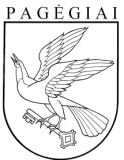 PAGĖGIŲ SAVIVALDYBĖS TARYBAsprendimasDĖL PAGĖGIŲ SAVIVALDYBĖS KULTŪROS CENTRO TEIKIAMŲ ATLYGINTINŲ PASLAUGŲ KAINŲ NUSTATYMO2022 m. lapkričio 11 d. Nr. T-169PagėgiaiEil. Nr.Paslaugos pavadinimasPaslaugos pavadinimasMato vnt.KainaEurKainaEurPastabaI. KONCERTINĖS, KŪRYBINĖS PASLAUGOSI. KONCERTINĖS, KŪRYBINĖS PASLAUGOSI. KONCERTINĖS, KŪRYBINĖS PASLAUGOSI. KONCERTINĖS, KŪRYBINĖS PASLAUGOSI. KONCERTINĖS, KŪRYBINĖS PASLAUGOSI. KONCERTINĖS, KŪRYBINĖS PASLAUGOSI. KONCERTINĖS, KŪRYBINĖS PASLAUGOS1Specialus koncertinis pasirodymas sukurtas pagal užsakovo poreikį.Specialus koncertinis pasirodymas sukurtas pagal užsakovo poreikį.Kūrinys-50,0050,00+ kelionės išlaidos 2Kultūros centro organizuojamų renginių bilietai:   meno mėgėjų kolektyvų renginys;    renginys, kai dalyvauja iki 3 kolektyvų;   renginys, kai dalyvauja 3 ir daugiau kolektyvų.   Kino filmai:      suaugusiems;      vaikams.    Kino filmai (premjera):      suaugusiems;      vaikams.Kultūros centro organizuojamų renginių bilietai:   meno mėgėjų kolektyvų renginys;    renginys, kai dalyvauja iki 3 kolektyvų;   renginys, kai dalyvauja 3 ir daugiau kolektyvų.   Kino filmai:      suaugusiems;      vaikams.    Kino filmai (premjera):      suaugusiems;      vaikams.1 bilietas1 bilietas1 bilietas1 bilietas1 bilietas1 bilietas1,00; 2,00; 3,00;4,00; 5.00; 6,002,001,502,501,501,00; 2,00; 3,00;4,00; 5.00; 6,002,001,502,501,50Bilieto kaina priklauso nuo kolektyvų sudėties, meninio lygio, renginio paklausos.  Vaikams iki 7 metų taikoma 50 procentų nuolaida. Vaikams iki 3 metų (neužimant sėdimos vietos) ir asmenims, kuriems nustatytas 0–40 procentų darbingumo lygis (iki 2007 m. birželio 30 d. – I ir II grupės invalidams) − taikoma 100 procentų nuolaida. 3Diskoteka, šokių vakaras (be programos).Diskoteka, šokių vakaras (su programa).Diskoteka, šokių vakaras atliekant gyvo garso muziką.Diskoteka, šokių vakaras (be programos).Diskoteka, šokių vakaras (su programa).Diskoteka, šokių vakaras atliekant gyvo garso muziką.1 bilietas1 bilietas1 bilietas 1,502,00; 3.004.00; 5.001,502,00; 3.004.00; 5.00Bilieto kaina priklauso nuo gyvo garso atlikėjų grupės sudėties, vakaro, diskotekos programos sudėtingumo.4I kategorijos mėgėjų meno kolektyvo koncertinė, edukacinė programa *  **I kategorijos mėgėjų meno kolektyvo koncertinė, edukacinė programa *  **1 valanda200,00200,00+ kelionės išlaidos 5II kategorijos mėgėjų meno kolektyvo koncertinė, edukacinė programa *  **II kategorijos mėgėjų meno kolektyvo koncertinė, edukacinė programa *  **1 valanda 150,00150,00+ kelionės išlaidos6 III kategorijos mėgėjų meno kolektyvo koncertinė, edukacinė programa *  ** III kategorijos mėgėjų meno kolektyvo koncertinė, edukacinė programa *  **1 valanda 120,00120,00+ kelionės išlaidos7IV kategorijos mėgėjų meno kolektyvo koncertinė programa * **IV kategorijos mėgėjų meno kolektyvo koncertinė programa * **1 valanda 100,00100,00+ kelionės išlaidos8Be kategorijos meno mėgėjų kolektyvo koncertinė, edukacinė programa  * **Be kategorijos meno mėgėjų kolektyvo koncertinė, edukacinė programa  * **9Renginių vedimas ir režisūra *  **Renginių vedimas ir režisūra *  **1 valanda20,0020,0010Renginio reklamos maketavimas:afiša;lankstinukas, kvietimas. Renginio reklamos maketavimas:afiša;lankstinukas, kvietimas. 10,005,003,0010,005,003,00II. KITOS PASLAUGOSII. KITOS PASLAUGOSII. KITOS PASLAUGOSII. KITOS PASLAUGOSII. KITOS PASLAUGOSII. KITOS PASLAUGOSII. KITOS PASLAUGOS1Komerciniai renginiai profesionaliems kolektyvams: iki 60 bilietų;nuo 61 iki 100  bilietų;               nuo 101 iki 300  bilietų;nuo 301 iki 500  bilietų.Mėgėjų meno kolektyvams ProcentaiProcentaiProcentaiProcentaiProcentaiProcentaiProcentaiProcentaiProcentaiProcentaiProcentaiProcentaiProcentaiProcentaiProcentai5810155Kaina nuo surinktos sumos už parduotus bilietus.2Kitų organizatorių renginių bilietų platinimas,   renginio viešinimas.Procentai Procentai Procentai 3Kaina nuo surinktos sumos už parduotus bilietus.3Patalpų nuoma: Pagėgių savivaldybės kultūros centro patalpos;Koncertinė salė; * ** Diskotekų salė; * ** Choreografijos salė; * ** Fojė; * ** Natkiškių kultūros namų salė; * ** Natkiškių kultūros namų patalpos gedulingoms apeigoms.1 valanda1 valanda1 valanda1 valanda1 valanda1 para1 valanda1 valanda1 valanda1 valanda1 valanda1 para1 valanda1 valanda1 valanda1 valanda1 valanda1 para50,0010,0010,0030,0020,0050,00Patalpų nuomos laikas skaičiuojamas 0,5 val. tikslumu.+ faktinės komunalinių paslaugų (elektros, vandens) išlaidos+ faktinės komunalinių paslaugų (elektros, vandens) išlaidos4Prekybos vieta  įstaigos organizuojamuose renginiuose:prekiaujantiems tautodailės  nesertifikuotais tautinio produkto sertifikatu  darbais  ** 1 kv. m/para1 kv. m/para1 kv. m/para1,00Prekiaujantiems tautodailės sertifikuotais tautinio produkto sertifikatu − nemokamai.5Organizuojamo konkurso, festivalio, seminaro dalyvio mokestis Asmuo KolektyvasAsmuo KolektyvasAsmuo Kolektyvas1,0010,00 Mokesčio dydis priklauso nuo organizavimo išlaidų III. INVENTORIAUS IR KITO TURTO NUOMAIII. INVENTORIAUS IR KITO TURTO NUOMAIII. INVENTORIAUS IR KITO TURTO NUOMAIII. INVENTORIAUS IR KITO TURTO NUOMAIII. INVENTORIAUS IR KITO TURTO NUOMAIII. INVENTORIAUS IR KITO TURTO NUOMAIII. INVENTORIAUS IR KITO TURTO NUOMA1Mobilios  konferencinės aparatūros nuoma, garsinant užsakovo vietoje, renginiui iki 3 val. * **Papildoma valanda * **Renginys 1 valandaRenginys 1 valandaRenginys 1 valanda90,0010,00nepriklausomai nuo renginio vietos, + kelionės išlaidos2Mobili scena su priekaba * **RenginysRenginysRenginys500,00Be transporto išlaidų3Vaizdo ir garso aparatūra renginiui iki 3 val. * **Papildoma valanda  * **Renginys1 valandaRenginys1 valandaRenginys1 valanda50,0010,00Kultūros centre su operatoriaus paslaugomis 4Profesionali lauko renginių garso aparatūra (8 kw) su šviesos, garso ir šviesos operatoriaus   paslauga, renginiui iki 3 valandų:su scenos apšvietimu; * **be scenos apšvietimo. * **Renginys Renginys Renginys Renginys Renginys Renginys 500,00450,00+ kelionės išlaidos5Renginio apšvietimas: * **Balta šviesa Balta + spalvota statinė šviesa. RenginysRenginysRenginys30,0050,006Generatorius ......* **1 para1 para1 para30,00 Be kuro 7Multimedijos įrangos komplektas: * **renginiui iki 3 val.;papildoma valanda .Renginys1 valandaRenginys1 valandaRenginys1 valanda25,005,00 Be kompiuterio 8Kostiumų nuoma:* **Mažosios Lietuvos tautinis kostiumas;Dvaro kostiumas1 para1 para1 para1 para1 para1 para20,0010,009Karnavalo rūbų nuoma:Rūbas (suknelė, skraistė, apsiaustas, liemenė);Skrybėlė, kepurė, perukas; Suaugusių karnavalinės kaukės;Vaikiškos karnavalinės kaukės. 1 para/vnt.1 para/vnt.1 para/vnt.1 para/vnt.1 para/vnt.1 para/vnt.1 para/vnt.1 para/vnt.1 para/vnt.1 para/vnt.1 para/vnt.1 para/vnt.1,501,005,003,0010Smulkaus inventoriaus nuoma:Kėdė (plastikinė) „ Alex“;  Kėdė (gobeleno paviršiumi);Stalas; Tribūna; Mobili laužavietė; Lauko puodas (ai); Termosas (ai) maistui.1 para/vnt.1 para/vnt. 1 para /vnt.1 para/vnt. 1 para/vnt.1 para/vnt. 1 para /vnt.1 para/vnt.1 para/vnt. 1 para /vnt.1 para/vnt. 1 para/vnt.1 para/vnt. 1 para /vnt.1 para/vnt.1 para/vnt. 1 para /vnt.1 para/vnt. 1 para/vnt.1 para/vnt. 1 para /vnt.1,002,002,005,008,008,008,0011Renginių/švenčių atributika, dekoracijos:lėlės (2,5 m aukščio); kaukės (1,20 x1,00).1 para/vnt.1 para/vnt..1 para/vnt.1 para/vnt..1 para/vnt.1 para/vnt..30,0010,00